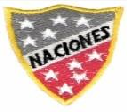 Escuela Particular Las Naciones Nº1973 Avenida Las Naciones 800, MaipúRBD : 25808-3 Fono: 7712401Escuelalasnaciones1973@hotmail.comLectura Letras que - qui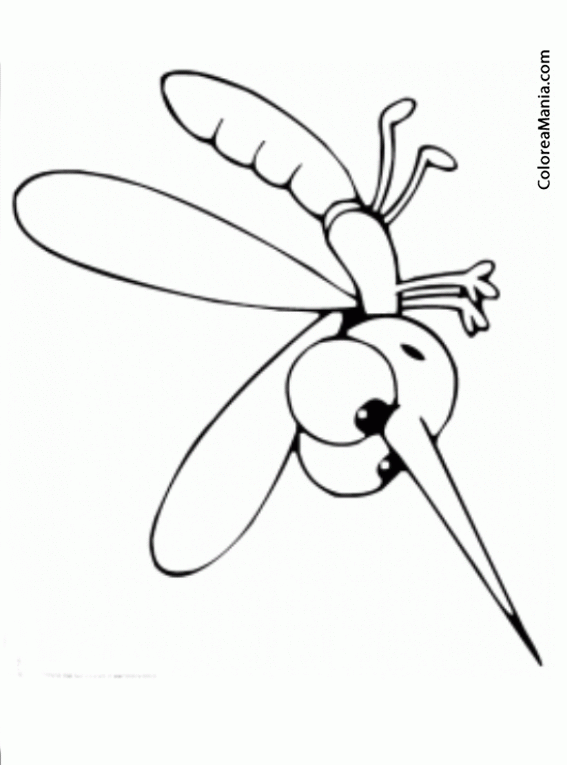 El mosquito Picarrónacude con el calor. ¿Querrá picarle a Quique? ¿Querrá picarle a Ramón? ¡El mosquito Picarrón!... ¿Querrá picarle a Leonor? Se siente aquí su ruido y se ha escondido en una esquina. ¡No te duermas Catalina!Elige la respuesta correcta.El mosquito llega… 	¿Dónde se esconde el mosquito?con el ruido 		a. en la moquetacon el aire 			b. en la esquinacon el calor 		c. en la quesera	Escribe 3 palabras del texto que tengan que - quiBusca y marca las siguientes palabras en la sopa de letras. 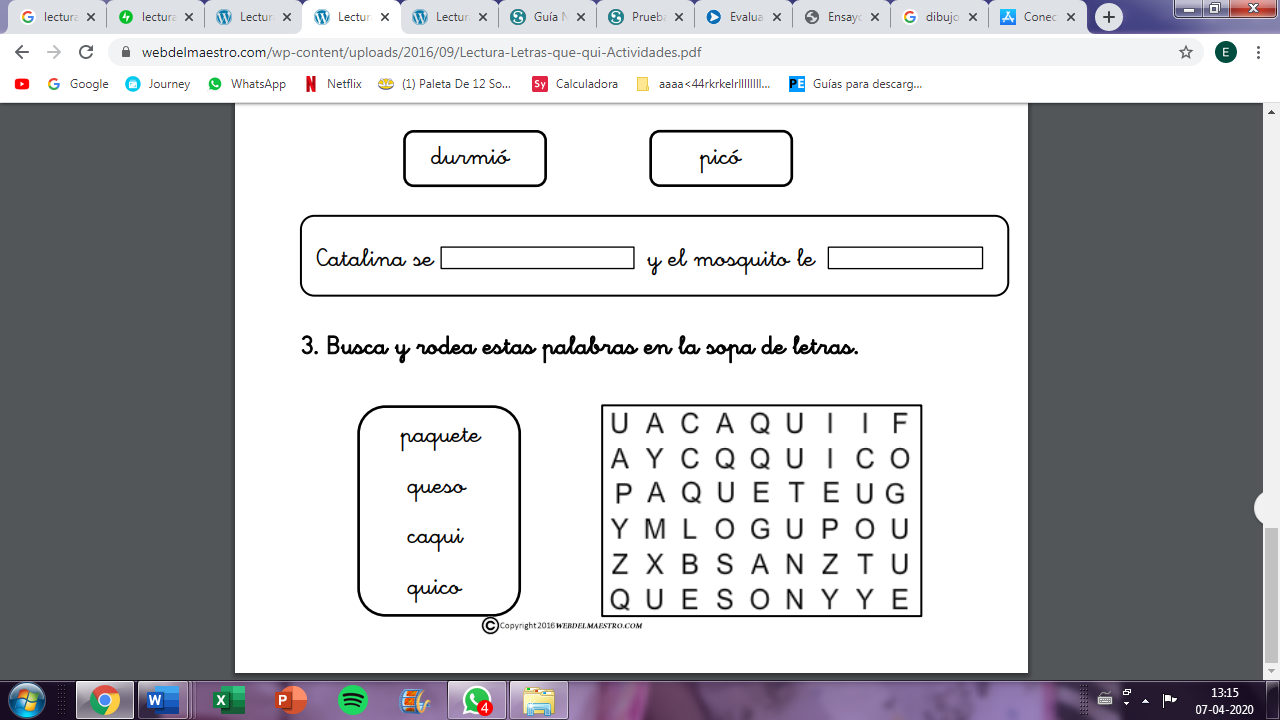 